2nd Francis Finnegan Open  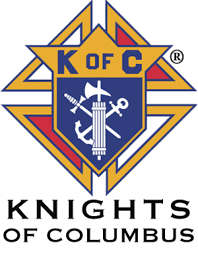 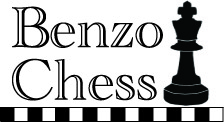 Chess Tournament!Site: St. James Catholic Church
W220 N6588 Town Line Rd. 
Menomonee Falls, WI 53051 
A Charitable event!When: Saturday October 26th 2019.Onsite Registration from 8:30 am – 9:30 am. Entry Fees: All sections, $25 by October 24th, after October 24th is $30. Online registration is $23 by October 24th.  (Check benzochess.com for online registration)This is a non rated tournament so no membership required!Food: Complimentary Breakfast with entry, Lunch will be available after round 1. Time Control: Game in 30 minutes. If using a digital clock, Game in 30 minutes with 5 second delay. Rounds: 1st round at 10:00 am, 2nd round at 11:30 am, 3rd round at 1:00 pm, 
4th round at 2:30 pm Prizes: Open section, 1st $200, 2nd $125 and 3rd $90.K-12 section, Trophies to top 3, medals to scores of 2 points and up.Advance entries: Kevin Klandrud (Make check payable to Knights of Columbus) 
2930 smith drive, Brookfield WI 53005
 Have questions? Ask Ben at (262) 506-4203 or send an E-mail to benzochess@gmail.com Check out benzochess.com for signing up online --------------------------------------------------------------------------------------------------------------------

Name______________________________________________Phone:_____________________ 

Address:_________________________________ City ___________________ State _________ 

Zip____________ USCF ID#(If  you have one)_______________________________________

Rating(if you have one)____________Email_________________________________________ 

Need a bye? which Round: 	                   Please circle Section playing in:  K-12 ---------Open!	

Only one Half point byes available in first 3 rounds.